Infusion clinics, 6A, 6B, 10T3, and 11N AdminRx - Infusion Status - the dropdown list for infusion status has been rearranged and the options have been clarified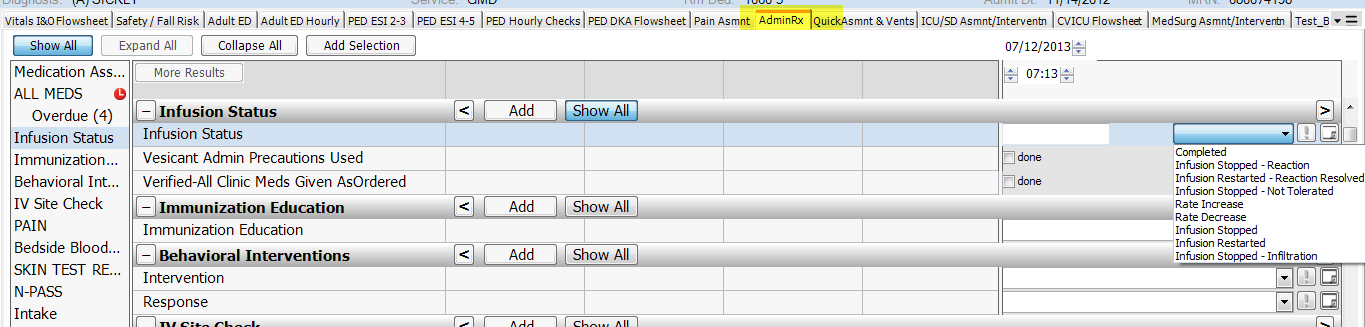 